W celu utrwalenia słownictwa proszę o wykonanie kilku zadań z zeszytu ćwiczeń, które niżej krótko omówiłam. Ćwiczenia:zad. 14 / str. 48 – wpisujemy nazwy przyborów szkolnych do krzyżówki.zad. 15 / str. 49 – odpowiadamy na pytania, w odpowiedzi należy zaprzeczyć 
i podać właściwą odpowiedź – to, co znajduje się na rysunku. W odpowiedzi używamy w pierwszym zdaniu przeczenia „ kein” oraz w drugim rodzajników nieokreślonych w mianowniku (Nominativ). Pamiętajcie, żeby sprawdzić najpierw rodzajniki określone danego słówka, żeby poprawnie wpisać odpowiedź. Przykład z ćwiczenia:     Ist das ein Buch? Czy to jest książka? Nein, das ist kein Buch. Das ist ein Heft. Nie, to nie jest książka. To jest zeszyt. zad. 16. / str. 49 – należy dopasować słówko do odpowiedniego rodzajnika.zad. 17 / str. 50 – sprawdzamy rodzajnik w zdaniu i określamy, w którym jest przypadku: mianowniku czy bierniku. Przypominam: czasownik „sein” łączy się z mianownikiem!zad. 19 /str. 50 – uzupełniamy zdania według podanego przykładu 
(w każdym przykładzie w dwóch pierwszych zdaniach wpisujemy rodzajniki nieokreślone w bierniku, a w dwóch ostatnich wpisujemy rodzajniki określone w bierniku).zad. 20/ str. 50 – zaznaczamy prawidłową odpowiedź – najpierw przypominamy sobie rodzajnik określony słówka (lub go sprawdzamy), 
a następnie sprawdzamy, jakie jest do niego przeczenie „kein” i rodzajnik nieokreślony w bierniku. Zaimki dzierżawcze (mein, dein) odmieniają się tak samo jak rodzajniki nieokreślone. ( np. die – eine/keine więc będzie: meine deine)We wtorek (12.05.2020 r.) o godz. 12.00 będzie kartkówka 
z przyborów szkolnych. Wysyłam link z testem próbnym: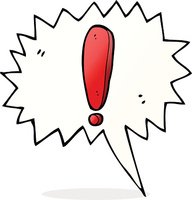 https://www.testportal.pl/exam/LoadTestStart.html?t=82cFzvhss9U8We wtorek otrzymacie materiał na lekcję, a wraz z nim link do kartkówki 
i wszystkie wskazówki.